ПРОМЫШЛЕННЫЙ ТУРИЗМ КАК СРЕДСТВО ПРОФЕССИНАЛЬНОГО САМООПРЕДЕЛЕНИЯ УЧАЩИХСЯЛ.И. Тимофеева, методистгосударственного учреждения дополнительного образования «Центр творчества «Эверест» г.Могилева» (г. Могилев, Республика Беларусь),dctek@tut.byВ современном прогрессивном обществе востребована профессионально подкованная молодежь. Поэтому государство делает акцент на повышение статуса рабочей профессии. Профессиональное самоопределение личности поможет учащимся сделать конкретный выбор профессии и найти смысл выбираемой деятельности. Ведущая роль в создании возможностей для освоения учащимися современных профессий принадлежит дополнительному образованию детей и молодежи. В профориентационной работе эффективны методы туристско-экскурсионной деятельности, когда в ходе организованного взаимодействия педагога с учащимися путем «включения» ребят в активную познавательную деятельность происходит овладение ими необходимыми умениями. На профессиональное самоопределение юношества оказывают влияние информированность о профессии, учет позиции окружения, ориентация на престижность профессий. Молодежь часто захвачена идеей быстрой карьеры и стремительного успеха, в основе отношения к профессиям лежит не собственный, а чужой абстрактный опыт - сведения, полученные от родителей, знакомых, СМИ, соцсетей. Нехватка информации может повлиять на проблемы с обучением и неосознанный выбор профессии. Надо научить подростков верно оценивать свои возможности -- уровень учебной подготовки, способности, материальные условия, здоровье, преимущества и перспективы в разных профсферах. Все это поможет учащимся сделать правильный профессиональный и жизненный выбор, раскрыть способности к видам деятельности, адекватно оценить свои возможности и личностные качества. Чтобы представление о профессии было объективным, одна из задач учреждения образования – профориентация учащихся путем развития промышленного туризма. Выделяя его актуальность и значение, следует подчеркнуть, что это сравнительно новое, малоизученное, но набирающее популярность направление туризма для Беларуси. Посетить предприятия и познакомиться с отечественными брендами можно в разных регионах. В рейтинге типов предприятий, куда организуются экскурсии, пищевая и легкая промышленность. Востребованы машиностроение, технопарки. Промышленный туризм – это организация экскурсии на передовые действующие производства. Основной формой является производственная экскурсия – посещение предприятий по маршруту с экскурсоводом. Особое значение имеет развитие промышленного туризма для подростков. У них есть уникальная возможность попасть на предприятия и вникнуть в рабочие процессы, пообщаться со специалистами и посмотреть, как изготавливают вещи и приборы, которыми мы пользуемся ежедневно. Эти знания позволят сделать осознанный выбор будущей профессии. Развитие промышленного туризма – это задача, которая стоит перед предприятиями так же актуально, как и перед образованием. Интерес для предприятий в том, что с юношества формирует потребителя конкретной продукции. И работает на перспективу: повышает престиж инженерных и рабочих профессий, стимулируя интерес к ним школьников. Для учреждений образования экскурсии на предприятия являются средством трудового воспитания, ступенью к личностному и профессиональному образованию учащихся, имеют большое образовательное и политехническое значение. Это не только показ реальной жизни и помощь в выборе будущей профессии, но и воспитание патриотизма. Подростки, наблюдая технические мощности, современное спецоборудование и высокотехнологичные процессы предприятий, испытывают гордость за страну и потребность стать востребованным специалистом и гражданином.Производственная экскурсия как форма профориентации является актуальной для учащихся-выпускников, т.к. повышает осведомленность о ситуации на рынке труда, особенностях технологических процессов, навыках профессии и рабочих специальностях, позволит развить мотивацию и осознать важность выбора будущей профессии. Сегодня существуют проблемы в развитии промышленного туризма:1) отсутствие заинтересованности предприятий в проведении экскурсий; 2) пока немногие заводы в стране готовы принимать группы учащихся; 3) высокая стоимость посещения некоторых производств; 4) отсутствие квалифицированных экскурсоводов по предприятию;5) не разработаны методики проведения экскурсий;6) важна роль СМИ в популяризации промышленного туризма.В рамках профориентационной работы в государственном учреждении дополнительного образования «Центр творчества «Эверест» г.Могилева» был реализован проект «Промышленный туризм – ступень к самоопределению учащихся», который базируется на идее использования в образовательных целях материалов производственных экскурсий. Был разработан и апробирован алгоритм действий, который базируется на общеизвестных методиках профориентации и обладает своими уникальными наработками, а также апробирована методика организации промышленного туризма. За два года было проведено 20 производственных экскурсий с охватом около 200 учащихся. Ребята кружка «Географы-краеведы» посетили передовые предприятия отраслей хозяйства (ОАО «Можелит», «Зенит», «Лента», «Домочай», «Бабушкина крынка», «Строммашина», «МоАЗ»; РУСПП «Госплемпредприятие», МТК «Кадино»); госучреждения (статуправление, Могилевгражданпроект, областной архив, Могилевоблгидромет, кафедру консервирования МГУП, музеи минералогии и управления внутренних дел, ботанический сад МГУ).При реализации проекта в образовательном аспекте рассмотрены возможности использования промышленного туризма. Это позволило проанализировать мотивацию, определить ценностные ориентации и взаимосвязь профессионального и личностного самоопределения учащихся. А также апробировать и выработать конкретные практические рекомендации по методике организации производственных экскурсий: 1) планируя экскурсию, необходимо уточнить информацию и подробности о датах и нюансах на сайтах предприятий, согласовать заранее маршрут с экскурсоводом по письменному запросу в администрацию. Бывает особое расписание в связи с процессом производства, возможна предварительная запись для формирования групп, санитарные требования при посещении; 2) особенность проведения производственных экскурсий – инструктаж вначале и тщательное соблюдение правил безопасности и дисциплины; 3) важные условия отбора объектов: в приоритете должны быть предприятия с современной техникой и технологическим производством;4) предпочтительно завершить изучение экскурсионных объектов опросом учащихся с целью выяснения их отношения и предпочтения к профессии, а также составлением справочника или картосхемы территории с указанием интересных экскурсионных маршрутов и достопримечательностей. Результатом коллективной деятельности учащихся и педагогов стало создание справочника «Маршрутами познания и воспитания», который стал дипломантом на областном и республиканском уровне. Это путеводитель по лидерам, авангардным предприятиям и учреждениям на промышленной карте г.Могилева, в котором представлены экскурсионные маршруты образовательной направленности: «Могилев индустриальный», «Невидимые музеи в стенах образования», «Государственные структуры». Учащиеся вели Дневник путешественника с фиксацией посещения объектов экскурсий и  впечатлений о них, он стал победителем городского конкурса «Записки юного путешественника».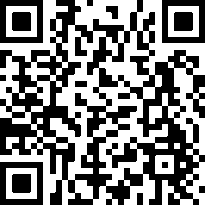 На экскурсиях учащиеся на практике знакомились с условиями труда и характером профессий, наблюдали за устройством механизмов, смогли оценить слаженную работу разных специалистов в получении конечного продукта. Многие ребята избавились от идеалистического представления о выбранной специальности и начали понимать, что любая профессия – это нелегкий труд. Они осознали роль промышленности и сельского хозяйства в жизнеобеспечении населения, познакомились с садоводчеством, особенностями выращивания животных, почвообрабатывающими машинами, попробовали по приборам измерить температуру воздуха. Использование возможностей промышленного туризма способствует самоопределению и профориентации учащихся, повышению их интереса и мотивации к осознанному выбору профессии, росту заинтересованности в ближайшем определении стратегии становления и выстраивания личностной траектории развития. 